故事治愈疲惫，战胜有毒自我安娜·卡塔琳娜·沙夫纳(Anna Katharina Schaffner)作者简介：安娜·卡塔琳娜·沙夫纳(Anna Katharina Schaffner)来自德国，是肯特大学文化史教授、作家、处理“精疲力竭”的教练。她是两本国际知名书籍的作者，《疲惫:一段历史》(哥伦比亚大学出版社，2016年)和《自我完善的艺术:十个永恒的真理》(耶鲁大学出版社，2021年)。安娜定期为TLS撰写评论。她的报道也出现在《卫报》《今日心理学》《积极心理学》《永旺》和《赛姬》等杂志上。她的研究见诸各大媒体，包括BBC Radio 4和WBUR，以及《大西洋月刊》《国家地理》《哲学杂志》《人民报》和《新共和》。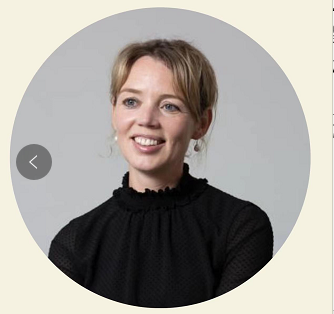 中文书名：《筋疲力尽：囊括万千的疲惫之书》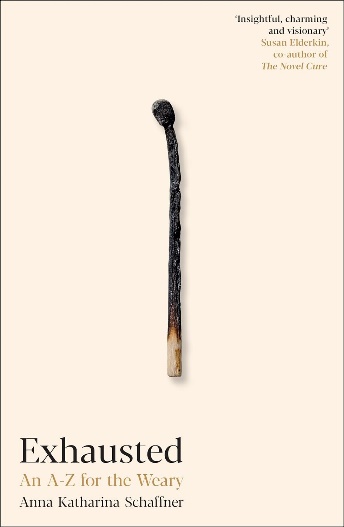 英文书名：EXHAUSTED: An A-Z for the Weary 作    者：Anna Katharina Schaffner出 版 社：Profile Books代理公司：United Agents/ANA/Conor出版时间：2024年1月代理地区：中国大陆、台湾页    数：224页审读资料：电子稿类    型：励志版权已授：德国、韩国、希腊·《潮流》(Stylist)2024年最佳非虚构图书：寻找情感支持、对抗压力和精神休憩的明智之选——重获精力和能力，处理生活中更大的烦恼（Best non-fiction books released in 2024）·受Profile之邀，作者迫不及待地想要讲一讲新书：视频地址内容简介：我们处在一个极度疲惫的时代：工作获得狂热鼓吹，信息和通信技术令人上瘾，新自由主义经济带来无休止的社会心理压力。然而，疲惫是一个普遍而永恒的现象，古往今来，作家和思想家都声称自己已经疲惫不堪，并深深怀旧他们认为没有那么疲惫的过去。简而言之，人类从一开始就筋疲力尽——我想这能带给人们一种奇怪的安慰感？好消息是，我们还有很多东西可以学。《筋疲力尽：囊括万千的疲惫之书》一书中，安娜分享了对压力和倦怠的最新神经科学、心理学和社会学研究的反思，也包括了无精打采的僧侣、疲惫的忧郁症患者、文艺复兴时期炼金术士和神经衰弱患者的著作精华。读者会在书中邂逅巴特比、但丁和达·芬奇——他们都获证是处理疲惫艺术的明智向导。我们将会从书中了解到，十八世纪的反手淫运动中，疲惫如何成为了武器，还有维多利亚时代的厌女医生如何利用恐慌来阻止女性进入职场。安娜坚信，为了克服我们自己的疲惫，我们必须将古典哲思和当代科技一视同仁。她希望是，通过探索东西古今先哲关于疲惫的观点，帮助读者改变对疲惫的看法，并塑造截然不同的体验。她把自己的想法浓缩成简短的、易于理解的迷你散文，因为“筋疲力尽”的读者无法长时间阅读……目录引言A：接受（Acceptance）B：燃烧殆尽（Burnout） C：资本主义（Capitalism）D：但丁（Dante）E：能量（Energy）F：失败（Failure）G：鬼魂（Ghosts）H：沉重（Heaviness）I：自我批判的亚人格（Inner Critic）J：愉悦（Joy）K：改善（Kaizen）L：生命成本（Life-Cost）M：凡人皆有一死（Memento Mori）N：叙述（Narratives）O：奥勃莫洛夫（Oblomov）P：完美主义（Perfectionism）Q：气（Qi）R：休息（Rest）S：斯多葛哲学（Stoicism）T：时间（Time）U：紧急（Urgency）V：吸血鬼（Vampires）W：工作（Work）X：主宾礼仪（Xenia）Y：黄色调（Yellow）Z：时代思潮（Zeitgeist）注释媒体评价：“当代疲惫生活的解药。”——《星期日泰晤士报》“将古代智慧与当代研究相结合，深入剖析了当代人类集体疲劳的复杂性，令人信服。这本书不仅是职场倦怠文化的反思，也是希望的灯塔，为我们提供了切实可行的康复路线图。沙夫纳雄辩的散文和富有同情心的观点，使这本书成为应对现代生活压力的人的必读书。”——安妮-劳尔·勒库纳夫(Anne-Laure Le Cunff)，Ness Labs创始人，致力于帮助全球创客集中精力于创作创造“沙夫纳对疲惫症状的描述和治疗方法的都很有见地、魅力和远见。一如既往，一切答案都可以在书中找到。”——苏珊·埃尔德金（Susan Elderkin）,著有《小说药丸》(The Novel Cure)“安娜的作品总是令人欣喜。这本手册中，她用自己广博的知识、睿智的头脑以及作为教练和同病相怜者的经验，为疲惫不堪的读者提供了一剂良药。莎芙娜比任何人都更清楚，几个世纪以来，人们创造了哲学、心理学、艺术和文学来命名和克服疲惫。治愈倦怠没有捷径可走。但是，《筋疲力尽》就像一位才华横溢、富有同情心和幽默感的向导，告诉你前进的方向。——乔纳森·马莱西奇(Jonathan Malesic)，著有《职业倦怠的终结》(The End of Burnout)中文书名：《故事疗法：改写内心小剧场，让心灵茁壮成长》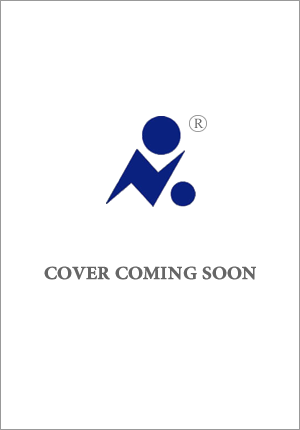 英文书名：THE STORY CURE: How To Change Your Toxic Self-stories and Thrive作    者：Anna Katharina Schaffner出 版 社：Profile代理公司：United Agents/ANA/Conor页    数：待定出版时间：2025年秋代理地区：中国大陆、台湾审读资料：大纲、样章类    型：散文随笔内容简介：以故事的形式，《故事疗法》将发人深省的心理学、哲学和历史洞察力与实用指导、强大灵感和大量的“解毒剂”融为一体，指引我们理解自己在内心编写的故事、构建的小剧场，以及我们如何以真正作者的身份改写故事，使我们的内心茁壮成长。每场人生中都贯穿着一个关于自己的独特故事——这个故事构成了自我意识的基础，解释了我们如何成为自己所认为的那个人。这个故事为生活创造意义，也塑造了我们的现在和未来。然而，自我故事往往具有局限性，甚至是有毒、有危害的。它们会束缚我们、贬低我们、批判我们、攻击他人，掩埋我们的真实本性，阻碍我们过上真正充实的生活。《故事疗法》指出，我们会为自己编织六种破坏性的负面故事。而从古代神话、荷马史诗、《一千零一夜》、亚瑟王传说，到莎士比亚、歌德、格林兄弟，再到《绿野仙踪》《黑客帝国》《权力的游戏》和《继承者》，这些伟大的故事也包含了治疗我们共同痛苦的方法。这些故事提供出忠告、慰藉和实用建议，是治疗自我破坏的良药。“内心小剧场”“自我故事”的理念已经占据了我们的集体意识。妄想、问责、主角综合症等观点不断提及，安娜表示这个概念即将在心理学和治疗学界大放异彩。读完《筋疲力尽》的大纲，我就成了安娜的书迷——她将东西方心理学、历史、哲学、科学、文学融为一体，通过24篇散文和小故事，对人类境况提出引人入胜的见解。在我看来，和《筋疲力尽》如出一辙，《故事疗法》同样与当今社会生活关系密切，而安娜的治疗方法也是独一无二、难出其右。引言第1部分：自我责备的故事第1章：我很蠢第2章：我很丑第3章：我很坏第2部分：责怪他人的故事第4章：我才是最棒的第5章：我才是受害者第6章：我才被误解了第3部分：有毒的故事脚本第 7 章：我们赖以为生的神话第4部分：承担作者责任并付诸行动第8章：发现和消除故事第9章：重写你的剧本结论感谢您的阅读！请将反馈信息发至：版权负责人Email：Rights@nurnberg.com.cn安德鲁·纳伯格联合国际有限公司北京代表处北京市海淀区中关村大街甲59号中国人民大学文化大厦1705室, 邮编：100872电话：010-82504106, 传真：010-82504200公司网址：http://www.nurnberg.com.cn书目下载：http://www.nurnberg.com.cn/booklist_zh/list.aspx书讯浏览：http://www.nurnberg.com.cn/book/book.aspx视频推荐：http://www.nurnberg.com.cn/video/video.aspx豆瓣小站：http://site.douban.com/110577/新浪微博：安德鲁纳伯格公司的微博_微博 (weibo.com)微信订阅号：ANABJ2002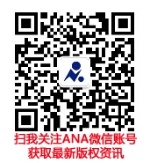 